.Intro: 40 counts...start at about 24 seconds, after “Change your mind”Section 1 (Counts 1-8)ROCK & CROSS, ROCK & CROSS, ROCK, RECOVER & ROCK, RECOVERSection 2 (Counts 9-16)LOCK STEP BACK, LOCK STEP BACK, TOUCH BACK, ¼ TURN, HOLD & ROCKSection 3 (Counts 17-24)RECOVER, CROSS BACK, ¼ TURN STEP, ¼ TURN SWEEP, JAZZ BOX TOUCHSection 4 (Counts 25-32)WALK X2, STEP, ½ TURN, LOCK STEP ½ TURN, TOUCH BACK, ½ TURNTaglet / Restart:	In wall 4 in Section 2, after counts 1&2 “Lock step back L,R,L”...replace 3&4 with this...Then start the dance again from the beginning facing 3.00The Other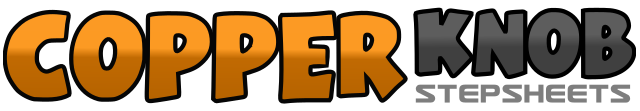 .......Count:32Wall:4Level:Improver / Intermediate.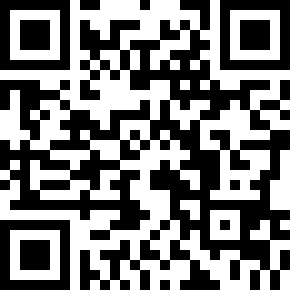 Choreographer:Kristian Gullhagen (NOR), Kelli Haugen (NOR) & Jessica Haugen (NOR) - November 2017Kristian Gullhagen (NOR), Kelli Haugen (NOR) & Jessica Haugen (NOR) - November 2017Kristian Gullhagen (NOR), Kelli Haugen (NOR) & Jessica Haugen (NOR) - November 2017Kristian Gullhagen (NOR), Kelli Haugen (NOR) & Jessica Haugen (NOR) - November 2017Kristian Gullhagen (NOR), Kelli Haugen (NOR) & Jessica Haugen (NOR) - November 2017.Music:The Other (DallasK Remix) - LauvThe Other (DallasK Remix) - LauvThe Other (DallasK Remix) - LauvThe Other (DallasK Remix) - LauvThe Other (DallasK Remix) - Lauv........1&2Rock RF side right, recover on LF, cross RF in front of LF3&4Rock LF side left, recover on RF, cross LF in front of RF5,6&Rock forward on RF, recover, step RF next to LF7,8Rock forward on LF, recover on RF1&2Step back on LF, cross RF in front of LF, step back on LF3&4Step back on RF, cross LF in front of RF, step back on RF5,6,7Touch L toe back, ¼ turn left putting weight on LF, hold (9.00)&8Step RF next to LF, rock LF side left1,2,3,4Recover on RF, cross LF behind RF, ¼ turn right on RF, ¼ turn right on RF sweeping LF from back to front (3.00)5,6,7,8Cross LF in front of RF, step back on RF, step LF side left, touch right toe next to LF1,2,3,4Walk forward on RF, LF, step forward on RF, ½ turn left on LF5&6¼ turn left step side right, cross LF in front of RF, ¼ turn left step back on RF7,8Touch left toe back, ½ turn left putting weight on LF (9.00)3,4Step back on RF, step LF next to RF